Morning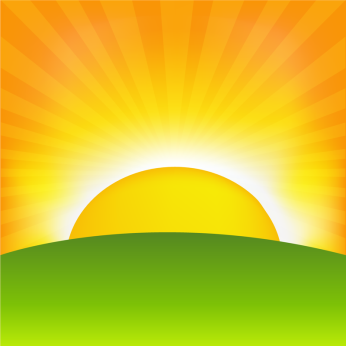 Are they still in a nappy during the day? Is this a good time to try potty training?Do they help with dressing- can they have a little try?Do they feed themselves?Help with tooth-brushing- can they do it by themselves?Can they help to choose their clothes?Songs to help talking and language:This is the way we wash our hands/brush our teeth…If you’re happy and you know it…(YouTube has examples of these songs if you’re unfamiliar with them)Afternoon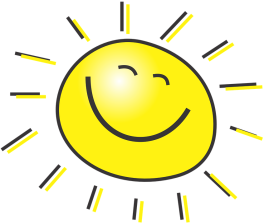 Try new fruits or vegetables- they say you have to present them over 50 times! Remember to let your children see you eating these things.Play with toys together-talk about what you are doing with the toys and describe what your child is doing.Count at every chance- stairs/snacks/jumps.Get some energy out! Do some dancing or exercise! If you have a garden- do some gardening, or play out. If not, have you been going out for your 1 hour’s exercise?Evening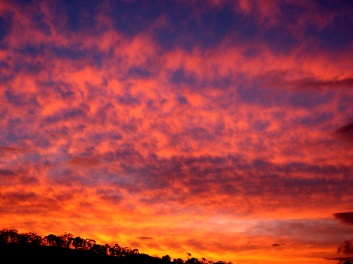 Can they help with dinner? Give them a bowl to wash the salad/potatoes.Are you phoning friends/relatives? Can they have a little chat on the phone?Play in the bath- count fingers and toes as you dry them.Ask them where their mouth/eyes/nose/ears are. Can they find yours?Bedtime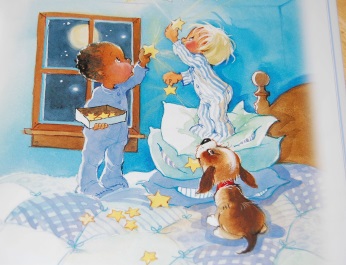 Sing favourite songs before bed- Twinkle, twinkle/Baa baa black sheep/Wheels on the bus/Old McDonald had a farm/Row your boatTalk about the colours and patterns on their pyjamasRead a story before bed. Talk about the pictures. Learn new words from the pictures.